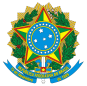 MINISTÉRIO DA EDUCAÇÃOSECRETARIA DE EDUCAÇÃO PROFISSIONAL E TECNOLÓGICAINSTITUTO FEDERAL DE EDUCAÇÃO, CIÊNCIA E TECNOLOGIA DE MINAS GERAIS Campus Santa LuziaDiretoria de Ensino, Pesquisa e ExtensãoSetor de Planejamento de Ensino Rua Érico Veríssimo, 317 - Bairro Londrina - CEP 33115-390 - Santa Luzia - MG3136343910  - www.ifmg.edu.brANEXO IIFORMULÁRIO DE AUTODECLARAÇÃO ÉTNICO-RACIAL PARA CANDIDATOS AUTODECLARADOSNEGROS E INDÍGENASEu, _______________________________________________________ (nome completo do candidato), candidato(a)no processo seletivo do curso de pós-graduação lato sensu em Proteção e Defesa Civil, portador(a) do RG nº ____________________________, CPF nº _____________________________, declaro para fim específico de ingresso no IFMG que sou:(   ) Preto (   ) Pardo (   ) IndígenaDeclaro ainda que os seguintes motivos justificam minha autodeclaração étnico-racial:Declaro ainda que estou ciente de que prestar informações falsas relativas às exigências estabelecidas quanto àautodeclaração implica na perda do direito à concorrência da vaga em curso do IFMG.Local e Data: ____________________________, ____ de __________________________ de ________._____________________________________________________________ Assinatura da(o) candidata(o) conforme documento de Identidade